03.06.2019г. на отделении «ОиПП» проведены классные часы в группах 102, 104. Тема классного часа: «Жизнь и творчество С.Есенина»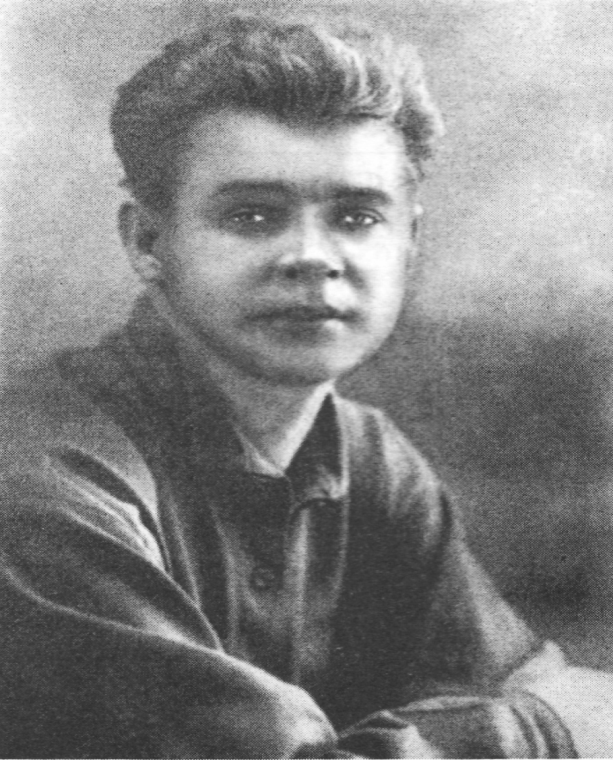 21 сентября (3 октября по новому стилю) 1895 г. у крестьянина Александра Никитича Есенина и его жены Татьяны Федоровны, родился сын Сергей. Место рождения — с. Константиново Рязанской губернии.С 1904 по 1912 год учился в Константиновском земском училище и в Спас-Клепиковской школе. За это время им было написано более 30 стихотворений, составлен рукописный сборник «Больные думы» (1912), который он пытался опубликовать в Рязани. «Береза» - первое напечатанное стихотворение   С. Есенина.  С первых же стихов в поэзию Есенина входят темы родины и революции. Поэтический мир становится более сложным, многомерным, значительное место в нем начинают занимать библейские образы, христианские мотивы.Во время проведения классных часов использовались такие методы как: показ презентации, библиотекарем Коваленко Л.Н. 